95% CI’s for Gamma (age at which mortality hazard first reaches 2/3)
 and M (maximum age at death)95% CI’s for the change in remaining life expectancy at age 50 
relative to cohort born 10 years earlier (years) Note: The greyed-out values refer to results of our model that depend heavily on the modelling assumptions we use (the Bayesian prior) rather than the actual data. Results before this point appear to be robust to the choice of prior.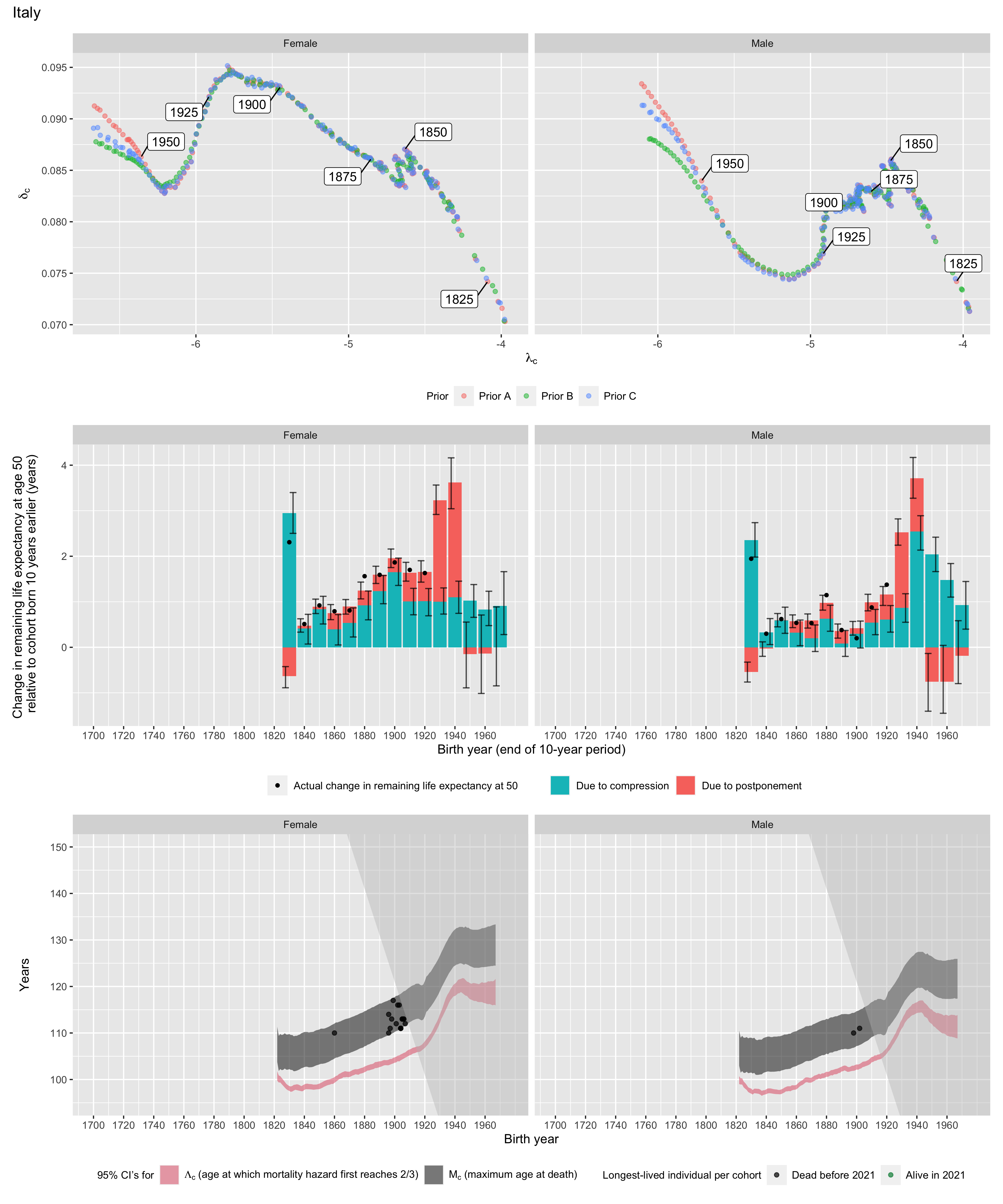 Longest-lived person in each cohortMaleMaleMaleMaleFemaleFemaleFemaleFemaleGammaGammaMMGammaGammaMMCohortLower 95% CIUpper 95% CILower 95% CIUpper 95% CILower 95% CIUpper 95% CILower 95% CIUpper 95% CI183097.098.0101.5109.097.698.6102.2109.8184096.897.9101.6109.197.898.9102.7110.2185096.997.9101.9109.497.999.1103.3110.8186097.998.8102.9110.499.3100.5104.5112.0187099.4100.4104.1111.6100.5101.7105.7113.21880100.6101.7105.6113.1101.6102.8107.1114.71890101.7102.7106.5114.0102.7103.9108.8116.31900102.1103.2107.2114.7103.6104.8110.2117.71910103.7104.8109.1116.6105.2106.5112.3119.81920105.5106.8110.3117.9106.8108.2113.5121.21930111.0112.8115.7123.3112.1114.0119.0126.61940114.3116.6119.6127.3118.0120.6124.5132.31950111.9115.1118.5126.5117.2120.7124.4132.41960109.4113.9117.3125.6116.4120.8124.2132.61970108.8113.9117.4125.9115.9121.6124.5133.4Due to postponementDue to postponementDue to postponementDue to postponementDue to postponementDue to postponementDue to compressionDue to compressionDue to compressionDue to compressionDue to compressionDue to compressionMaleMaleMaleFemaleFemaleFemaleMaleMaleMaleFemaleFemaleFemaleCohortLower 95% CIMedianUpper 95% CILower 95% CIMedianUpper 95% CILower 95% CIMedianUpper 95% CILower 95% CIMedianUpper 95% CI1830-0.8-0.5-0.3-0.9-0.6-0.42.02.42.72.52.93.41840-0.2-0.00.1-0.10.10.20.10.30.60.10.40.71850-0.10.00.2-0.10.10.20.30.60.90.50.81.118600.10.30.40.20.40.50.00.30.60.10.40.718700.20.40.50.20.40.5-0.10.20.50.20.50.918800.20.40.50.10.30.50.40.60.90.60.91.218900.10.30.40.20.40.5-0.20.10.41.01.21.61900-0.00.10.30.10.30.5-0.00.30.61.41.62.019100.30.40.60.40.60.90.30.50.80.71.01.319200.30.60.70.40.60.90.30.60.90.71.01.319301.41.72.01.92.22.60.50.91.20.71.01.319400.71.21.61.92.53.12.12.52.90.71.11.51950-1.4-0.8-0.1-0.9-0.10.61.72.02.40.71.01.41960-1.4-0.80.0-1.0-0.10.71.11.51.80.50.81.21970-0.8-0.20.6-0.8-0.00.90.40.91.40.30.91.7SexAgeCohortAliveNameBirth dateDeath dateSourceFemale1101860NVincenza Pannuti-Camera1860-09-161971-06-23GRGFemale1101896Ndata withheld by IDLdata withheld by IDLdata withheld by IDLIDLFemale1141896NVenere Pizzinato-Papo1896-11-232011-08-02GRGFemale1111897NMaria-Elisa Moro-Lucchini1897-02-112008-11-02GRGFemale1131898NStella Nardari-Vecchiato1898-12-232012-02-23GRGFemale1171899NEmma Morano-Martinuzzi1899-11-292017-04-15GRGFemale1121901NRosa Bandini-Alberghi1901-09-112014-06-12GRGFemale1161902NGiuseppina Projetto-Frau1902-05-302018-07-06GRGFemale1161903NMaria-Giuseppa Robucci-Nargiso1903-03-202019-06-18GRGFemale1111904NMaria Crescini-Carrara1904-01-202015-12-17GRGFemale1111904NFilomena Marongiu-Marongiu1904-10-232016-02-23GRGFemale1111904NMaria Mattivi-Mattivi1904-11-292016-05-29GRGFemale1111904NMaria Santa Butera-Catalano1904-12-022016-01-14GRGFemale1111904NMaria Granello-Grilletti1904-12-112016-08-11GRGFemale1131905NMariannina Genovese1905-10-152019-01-01GRGFemale1131905NDiega Cammalleri1905-10-232019-06-15GRGFemale1131906NGuerina Amedei1906-01-312019-03-01GRGFemale1131906NAnna Benericetti-Cimatti1906-03-222019-12-11GRGFemale1121907Ndata withheld by IDLdata withheld by IDLdata withheld by IDLIDLMale1101898NDelfino Borroni1898-08-232008-10-26GRGMale1111902NArturo Licata1902-05-022014-04-24GRG